РЕПУБЛИКА СРБИЈА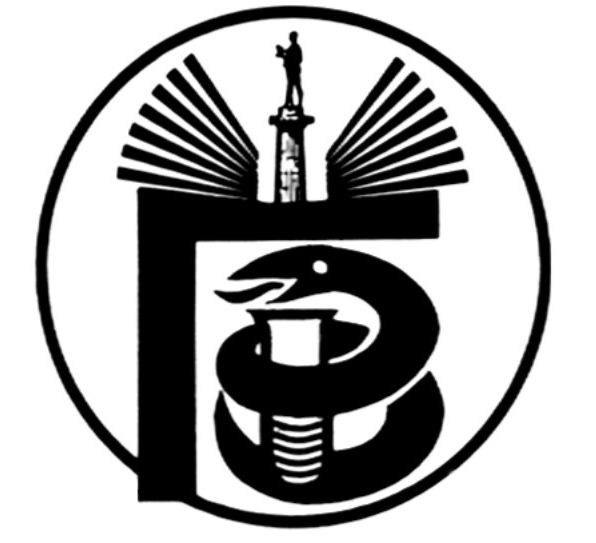 ГРАДСКИ ЗАВОД ЗА ЈАВНО ЗДРАВЉЕ, БЕОГРАД11000 БЕОГРАД, Булевар деспота Стефана 54-аЦентрала: 20 78 600   е-mail: info@zdravlje.org.rs    www.zdravlje.org.rsДиректор – тел: 32 33 976, факс: 32 27 828 email: direktor@zdravlje.org.rsСлужба за правне послове                                            Тел:  20 78 631        Факс:  32 27 828       e-mail: dusica.jovanovic@zdravlje.org.rsЖиро рачун: 840 – 627667 – 91ПИБ 100044907 Матични број 07041152Градски завод за јавно здравље, Београд, на основу члана 63. став 1. Закона о јавним набавкама ("Службени гласник РС", бр. 124/12 (у даљем тексту: Закон)) доноси         I ИЗМЕНУ КОНКУРСНЕ ДОКУМЕНТАЦИЈЕ ЗА ЈАВНУ НАБАВКУ БРОЈ ВНР 04-I-39/15 – НАБАВКА ВАКЦИНА (ПО ПАРТИЈАМА),          У Конкурсној документацији за јавну набавку број ВНР 04-I-39/15, добра – набавка вакцина (по партијама), извршене су следеће измене:У одељку 5, тачка 10 и моделу уговора, члан 3, став 4, предвиђено је:„ Након закључења уговора о јавној набавци, Наручилац може дозволити промену цене, на основу чега доноси одлуку о измени уговора, а сагласно члану 115. Закона о јавним набавкама („Сл. Гласник РС“ бр. 124/12). Цена се може променити у случају измене Правилника о Листи лекова, тако што ће се уговорена цена ускладити са ценом из новог Правилника о Листи лекова, независно да ли је дошло повећања или смањења прописане цене у односу за уговорену.” У одељку 5, тачка 17 – „ Врста критеријума за доделу уговора, елементи критеријума на основу којих се додељује уговор и методологија за доделу пондера за сваки елемент критеријума“, предвиђено је: „Избор најповољније понуде ће се извршити применом критеријума „економски најповољнија понуда“, са елементима критеријума:1. Цена                                                            90 пондера                                                     (најнижа цена/разматрана цена х 80) 2. Рок испоруке                                             10 пондера                                                     (најкраћи рок/разматрани рок х 10)“У одељку 5, тачка 18 – „елементи критеријума на основу којих ће наручилац извршити доделу уговора у ситуацији када постоје две или више понуда са једнаким бројем пондера или истом понуђеном ценом“, предвиђено је: „уколико две или више понуда имају исти број пондера, као најповољнија биће изабрана понуда оног понуђача који је понудио дужи рок плаћања.“Образац 6- образац понуде измењен је тако што је у табели предвиђена могућност уписивања рока важења вакцине, и то тако да је минимални рок важења свих вакцина (осим оних против грипа) 6 месеци од дана сваке појединачне испоруке, а испоруке ће се вршити сукцесивно, према потребама Наручиоца, на основу поднетих захтева понуђачу, у року који сам понуђач понуди, а најмање 4 пута у току важења уговора (уговор се закључује на период од 12 месеци од дана потписивања обе уговорне стране).У моделу уговора, у члану 4, додато је:„Испоруке ће се вршити сукцесивно, према потребама Наручиоца, на основу поднетих  захтева понуђачу, а најмање 4 пута у току важења уговора.“У моделу уговора, у члану 7, додат је став 2 који гласи: „ Рок важења вакцина је____________ (минимум 6 месеци) од дана сваке појединачне испоруке. (овај став се брише за партију 5 –вакцине против грипа).“У осталом делу конкурсна документација остаје непромењена.У прилогу се налазе измењене странице конкурсне документације.НАПОМЕНА: ПОНУЂАЧИ СУ У ОБАВЕЗИ ДА СВОЈЕ ПОНУДЕ ПРИПРЕМЕ НА ИЗМЕЊЕНИМ СТРАНАМА КОНКУРСНЕ ДОКУМЕНТАЦИЈЕ, У СУПРОТНОМ, ЊИХОВЕ ПОНУДЕ БИЋЕ ОДБИЈЕНЕ КАО НЕПРИХВАТЉИВЕ.                                                            О б р а з л о ж е њ е            У Конкурсној документацији за јавну набавку број ВНР 04-I-39/15, извршена је измена као у диспозитиву, а у циљу омогућавања понуђачима да припреме прихватљиве понуде.      Сагласно одредби члана 63. став 1. Закона, Градски завод за јавно здравље, Београд, као Наручилац, извршио је измену наведене конкурсне документације.Комисија за јавну набавку број ВНР 02-I-04/1510. ВАЛУТА И НАЧИН НА КОЈИ МОРА ДА БУДЕ НАВЕДЕНА И ИЗРАЖЕНА ЦЕНА У ПОНУДИЦена се исказује у динарима, са и без пореза на додату вредност, са урачунатим свим трошковима које понуђач има у реализацији предметне јавне набавке, с тим да ће се за оцену понуде узимати у обзир цена без пореза на додату вредност.Цена може да буде исказана и у еврима и за прерачун у динаре користиће се одговарајући средњи девизни курс Народне банке Србије на дан када је започето отварање понуда..Цену представља укупна цена предмета јавне набавке рачунајући и све пратеће трошкове. Након закључења уговора о јавној набавци, Наручилац може дозволити промену цене, на основу чега доноси одлуку о измени уговора, а сагласно члану 115. Закона о јавним набавкама („Сл. Гласник РС“ бр. 124/12). Цена се може променити у случају измене Правилника о Листи лекова, тако што ће се уговорена цена ускладити са ценом из новог Правилника о Листи лекова, независно да ли је дошло повећања или смањења прописане цене у односу за уговоренуАко је у понуди исказана неуобичајено ниска цена, наручилац ће поступити у складу са чланом 92. Закона.Ако понуђена цена укључује увозну царину и друге дажбине, понуђач је дужан да тај део одвојено искаже у динарима.11. ПОДАЦИ О ДРЖАВНОМ ОРГАНУ ИЛИ ОРГАНИЗАЦИЈИ, ОДНОСНО ОРГАНУ ИЛИ СЛУЖБИ ТЕРИТОРИЈАЛНЕ АУТОНОМИЈЕ  ИЛИ ЛОКАЛНЕ САМОУПРАВЕ ГДЕ СЕ МОГУ БЛАГОВРЕМЕНО ДОБИТИ ИСПРАВНИ ПОДАЦИ О ПОРЕСКИМ ОБАВЕЗАМА, ЗАШТИТИ ЖИВОТНЕ СРЕДИНЕ, ЗАШТИТИ ПРИ ЗАПОШЉАВАЊУ, УСЛОВИМА РАДА И СЛ., А КОЈИ СУ ВЕЗАНИ ЗА ИЗВРШЕЊЕ УГОВОРА О ЈАВНОЈ НАБАВЦИ Подаци о пореским обавезама се могу добити у Пореској управи, Министарства финансија.Подаци о заштити животне средине се могу добити у Агенцији за заштиту животне средине и у Министарству енергетике, развоја и заштите животне средине.Подаци о заштити при запошљавању и условима рада се могу добити у Министарству за рад, запошљавање, социјална и борачка питања.12. ПОДАЦИ О ВРСТИ, САДРЖИНИ, НАЧИНУ ПОДНОШЕЊА, ВИСИНИ И РОКОВИМА ОБЕЗБЕЂЕЊА ИСПУЊЕЊА ОБАВЕЗА ПОНУЂАЧАI Понуђач је дужан да у понуди достави: Средство финансијског обезбеђења за озбиљност понуде и то бланко сопствену меницу, која мора бити евидентирана у Регистру меница и овлашћења Народне банке Србије. Меница мора бити оверена печатом и потписана од стране лица овлашћеног за заступање, а уз исту мора бити достављено попуњено и оверено менично овлашћење – писмо, са назначеним износом од 10% од укупне вредности понуде без ПДВ-а. Уз меницу мора бити достављена копија картона депонованих потписа који је издат од стране пословне банке коју понуђач наводи уизвршење уговорне обавезе, важност банкарске гаранције за добро извршење посла мора да се продужи.17. ВРСТА КРИТЕРИЈУМА ЗА ДОДЕЛУ УГОВОРА, ЕЛЕМЕНТИ КРИТЕРИЈУМА НА ОСНОВУ КОЈИХ СЕ ДОДЕЉУЈЕ УГОВОР И МЕТОДОЛОГИЈА ЗА ДОДЕЛУ ПОНДЕРА ЗА СВАКИ ЕЛЕМЕНТ КРИТЕРИЈУМАИзбор најповољније понуде ће се извршити применом критеријума „економски најповољнија понуда“, са елементима критеријума:1. Цена                                                            90 пондера                                                     (најнижа цена/разматрана цена х 80) 2. Рок испоруке                                             10 пондера                                                                (најкраћи рок/разматрани рок х 10)18. ЕЛЕМЕНТИ КРИТЕРИЈУМА НА ОСНОВУ КОЈИХ ЋЕ НАРУЧИЛАЦ ИЗВРШИТИ ДОДЕЛУ УГОВОРА У СИТУАЦИЈИ КАДА ПОСТОЈЕ ДВЕ ИЛИ ВИШЕ ПОНУДА СА ЈЕДНАКИМ БРОЈЕМ ПОНДЕРА ИЛИ ИСТОМ ПОНУЂЕНОМ ЦЕНОМ уколико две или више понуда имају исти број пондера, као најповољнија биће изабрана понуда оног понуђача који је понудио дужи рок плаћања.19. ПОШТОВАЊЕ ОБАВЕЗА КОЈЕ ПРОИЗИЛАЗЕ ИЗ ВАЖЕЋИХ ПРОПИСА Понуђач је дужан да у оквиру своје понуде достави изјаву дату под кривичном и материјалном одговорношћу да је поштовао све обавезе које произилазе из важећих прописа о заштити на раду, запошљавању и условима рада, заштити животне средине, као и да гарантује да је ималац права интелектуалне својине.  (Образац изјаве, дат је у поглављу XI конкурсне документације).20. КОРИШЋЕЊЕ ПАТЕНТА И ОДГОВОРНОСТ ЗА ПОВРЕДУ ЗАШТИЋЕНИХ ПРАВА ИНТЕЛЕКТУАЛНЕ СВОЈИНЕ ТРЕЋИХ ЛИЦАНакнаду за коришћење патената, као и одговорност за повреду заштићених права интелектуалне својине трећих лица сноси понуђач.21. НАЧИН И РОК ЗА ПОДНОШЕЊЕ ЗАХТЕВА ЗА ЗАШТИТУ ПРАВА ПОНУЂАЧА Захтев за заштиту права може да поднесе понуђач, односно свако заинтересовано лице, или пословно удружење у њихово име. Захтев за заштиту права подноси се Републичкој комисији, а предаје наручиоцу. Примерак захтева за заштиту права подносилац истовременоОПИС ПРЕДМЕТА НАБАВКЕ – НАБАВКА ВАКЦИНА (ПО ПАРТИЈАМА)Датум 					              Понуђач    М. П. _____________________________			________________________________Напомене: Образац понуде понуђач мора да попуни, овери печатом и потпише, чиме потврђује да су тачни подаци који су у обрасцу понуде наведени. Уколико понуђачи подносе заједничку понуду, група понуђача може да се определи да образац понуде потписују и печатом оверавају сви понуђачи из групе понуђача или група понуђача може да одреди једног понуђача из групе који ће попунити, потписати и печатом оверити образац понуде. Понуђачи попуњавају образац понуде за сваку партију посебно. Члан  3Вредност добара из члана 1. овог Уговора утврђује се на износ од _____________________динара.Обрачунати ПДВБ (20%) на износ из става 1. овог члана износи__________________динара.Укупна уговорена вредност добара са обрачунатим ПДВ-ом утврђује се на износ од___________________динара.Уговорена вредност добара из става 1. овог члана подразумева обрачунате све пратеће трошкове и фиксна је у динарима до окончања уговора.            Након закључења уговора о јавној набавци, Наручилац може дозволити промену цене, на основу чега доноси одлуку о измени уговора, а сагласно члану 115. Закона о јавним набавкама („Сл. Гласник РС“ бр. 124/12). Цена се може променити у случају измене Правилника о Листи лекова, тако што ће се уговорена цена ускладити са ценом из новог Правилника о Листи лекова, независно да ли је дошло повећања или смањења прописане цене у односу за уговоренуЧлан 4              Завод исплаћује Понуђачу уговорени износ са ПДВ-ом у року од ___дана по извршеној испоруци и пријему фактуре уплатом на рачун број: ______________код  ____________ банке.Понуђач се обавезује да на сваком рачуну унесе број под којим је Уговор заведен у Заводу (заводни број Завод-а ).           Члан 4.Понуђач се обавезује да уговорену испоруку добара из члана 1. овог уговора изврши у року од _____дана од дана подношења захтева да се добра испоруче. Испоруке ће се вршити сукцесивно, према потребама Наручиоца, на основу поднетих захтева понуђачу, а најмање 4 пута у току важења уговора.	Место испоруке је у Градском заводу за јавно здравље Београд, Бул. деспота Стефана 54а.Члан 5.Завод има право на наплату пенала у висини 2‰ (два промила) од уговорене вредности овог уговора, за сваки дан прекорачења рока наведеног у члану 4. овог уговора, с тим да укупна вредност наплаћених пенала не прелази 10%  уговорене вредности овог уговора.Члан 6.              У случајевима одустанка од уговора од стране Понуђача, започињања испоруке уз прекорачење рока за испоруку или када је износ обрачунатих пенала достигао износ од 10% уговорене вредности овог уговора, Завод може раскинути овај уговор уз наплату уговорне казне у висини од 10% укупно уговорене вредности овог уговора.Понуђач се обавезује да приликом закључења уговора, под претњом раскида уговора достави сопстевну меницу са меничним овлашћењем у висини 10% укупно уговорене обавезе без ПДВ-а, са роком важности најмање 30 дана дужим од рока извршења укупно уговорене обавезе, као средство обезбеђења извршења уговора у року.   Члан 7.Понуђач преузима потпуну одговорност за квалитет испоручених добара из члана 1. овог уговора и обавезује се да ће испоручена добра у свему одговарати захтевима за квалитет који је тражен.           Рок важења вакцина је____________ (минимум 6 месеци) од дана сваке појединачне испоруке. (овај став се брише за партију 5 –вакцине против грипа).Члан  8.Пријем вакцина врши се у Јединици за имунизацију, а контролу испоручених вакцина обавља организатор набавке и дистрибуције вакцина..Свако одступање од уговорене испоруке добара, Завод рекламира Понуђачу најкасније у року од осам дана од дана испоруке. Понуђач је обавезан да у року од осам дана од дана пријема рекламације достави свој писмени одговор и у случају основаности у року не дужем од три радна дана изврши своје обавезе по примљеним рекламацијама.	За скривене мане Завод задржава право рекламације и по истеку рока за рекламацију.Члан 9.Уговор са свим прилозима и целокупном документацијом чува се на месту које гарантује безбедност података који представљају пословну тајну и са којима могу бити упозната искључиво лица која непосредно раде на реализацији уговора, а којима је оправдано потребан приступ таквим информацијама у циљу извршења уговора.Уговорне стране се обавезују да неће, без писаног пристанка друге стране, открити трећој страни било коју поверљиву информацију или податке који се односе на пословање уговорних страна,а који су у вези са овим уговором.Обавеза поверљивости остаће на снази у периоду од 3 (три) године од дана извршења уговора.Члан 10.	Уколико после закључења Уговора наступе околности више силе које доведу до ометања или онемогућавања извршења уговорних обавеза, роковиКонкурсна документација у отвореном поступку за ВН 04-I-39/1516а/41Конкурсна документација у отвореном поступку за ВН 04-I-39/1519а/41Укупна цена без ПДВ-а Укупна цена са ПДВ-омРок и начин плаћањаРок важења понудеРок испоруке Рока важења вакцине (минимум 6 месеци) од дана сваке појединачне испоруке, а испоруке ће се вршити сукцесивно, према потребама Наручиоца, на основу поднетих захтева понуђачу, у року који сам понуђач понуди, а најмање 4 пута у току важења уговора (уговор се закључује на период од 12 месеци од дана потписивања обе уговорне стране).*напомена: уписивати за све партије, осим за партију 5- вакцине против грипаБрој партије:Конкурсна документација у отвореном поступку за ВН 04-I-39/1524а/41Конкурсна документација у отвореном поступку за ВН 04-I-39/1526а/41Конкурсна документација у отвореном поступку за ВН 04-I-39/1527а/41